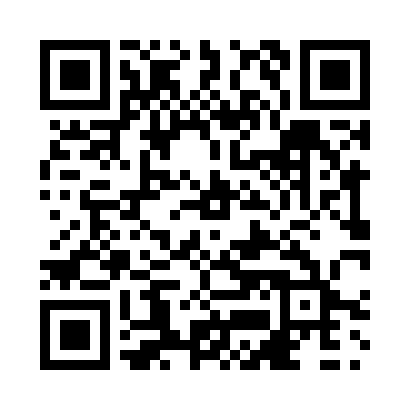 Prayer times for Wadin Bay, Saskatchewan, CanadaMon 1 Jul 2024 - Wed 31 Jul 2024High Latitude Method: Angle Based RulePrayer Calculation Method: Islamic Society of North AmericaAsar Calculation Method: HanafiPrayer times provided by https://www.salahtimes.comDateDayFajrSunriseDhuhrAsrMaghribIsha1Mon2:454:251:056:509:4411:242Tue2:454:261:056:509:4411:243Wed2:464:271:056:509:4311:244Thu2:474:281:056:499:4211:245Fri2:474:291:066:499:4211:246Sat2:484:301:066:499:4111:237Sun2:484:311:066:499:4011:238Mon2:494:321:066:489:3911:229Tue2:504:341:066:489:3811:2210Wed2:504:351:066:479:3711:2211Thu2:514:361:066:479:3611:2112Fri2:524:371:076:469:3511:2113Sat2:534:391:076:469:3411:2014Sun2:534:401:076:459:3311:2015Mon2:544:421:076:459:3211:1916Tue2:554:431:076:449:3011:1817Wed2:564:451:076:439:2911:1818Thu2:564:461:076:439:2711:1719Fri2:574:481:076:429:2611:1620Sat2:584:491:076:419:2411:1621Sun2:594:511:076:409:2311:1522Mon3:004:521:076:399:2111:1423Tue3:014:541:076:399:2011:1324Wed3:014:561:076:389:1811:1325Thu3:024:571:076:379:1611:1226Fri3:034:591:076:369:1511:1127Sat3:045:011:076:359:1311:1028Sun3:055:031:076:349:1111:0929Mon3:065:041:076:339:0911:0830Tue3:065:061:076:319:0711:0731Wed3:075:081:076:309:0511:06